Thessaloniki,     /     / 2021Application formPlease, accept my application form for the MSc Health Statistics & Data Analytics.AttachmentsHELLENIC REPUBLICFACULTY OF HEALTH SCIENCES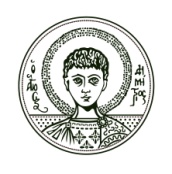 DEPARTMENT OF MEDICINEMSc in HEALTH STATISTICS & DATA ANALYTICS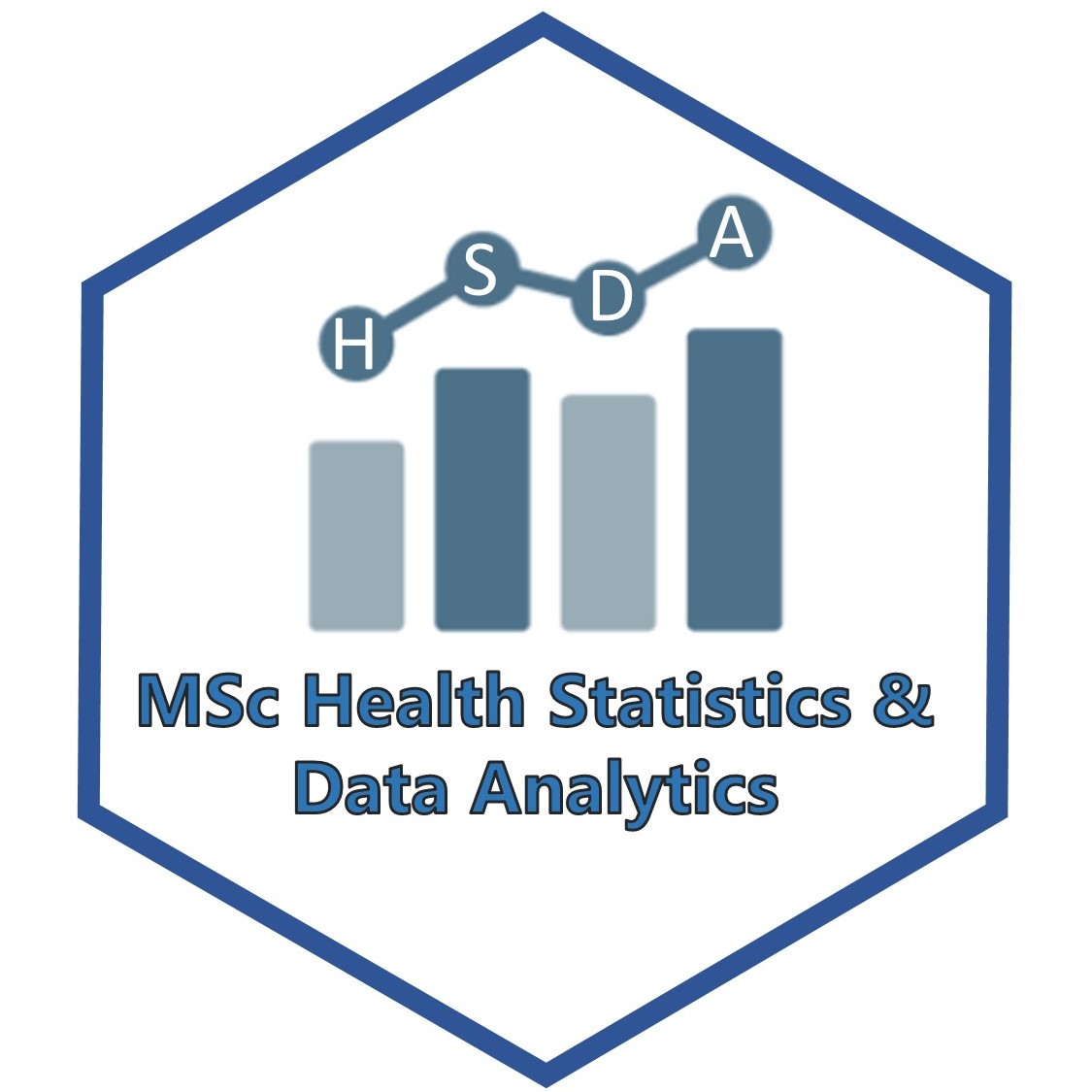 DEPARTMENT OF MEDICINEMSc in HEALTH STATISTICS & DATA ANALYTICSARISTOTLEUNIVERSITYTHESSALONIKIT: +30 2310 99 9148E: info-hsda@auth.gr, W: hsda.med.auth.grNameSurnameFather name and surnameMother name and surnameNationalityAddressZip codeCityPhoneE-mailTax Identification number (ΑΦΜ)Financing body (ΔΟΥ)I hold a bachelor / MSc / PhD / other degree(s) in/fromBachelor in Medicine, Aristotle University of ThessalonikiI agree to abide by the MSc Program regulationsYES  □   NO  □1.Bachelor / MSc / PhD / other degree(s).2.Recognition Degree from ΔΟΑΤΑΠ (if needed)3.Recently updated Curriculum Vitae, with details about education, training, work experience, academic publications and academic achievements (i.e. Europass template).4.Proof of competency in English language.5.Photocopy of personal ID or passport with personal details.6.Two (2) recent reference letters written in English and referring to the MSc candidacy.